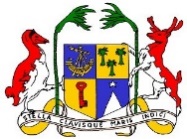 MINISTRY OF FOREIGN AFFAIRS, REGIONAL INTEGRATION AND INTERNATIONAL TRADETHE INDUSTRIAL PROPERTY OFFICE OF MAURITIUSTHE INDUSTRIAL PROPERTY ACT 2019(regulation 125 (2))Continuation Sheet									AnnexFORM IP 5REQUEST FOR COPIES/EXTRACTS/PRIORITY For Official UseDate of Receipt: …………………….C.B. No.: ………………………...Amount: .……………………………For Official UseDate of Receipt: …………………….C.B. No.: ………………………...Amount: .……………………………NATURE OF REQUESTNATURE OF REQUESTNATURE OF REQUESTTick as applicable           Patent                                 Utility Model                               Layout Design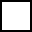            Plant Varieties                   Industrial Design                                   Mark                                     Geographical IndicationTick as applicable           Patent                                 Utility Model                               Layout Design           Plant Varieties                   Industrial Design                                   Mark                                     Geographical IndicationTick as applicable           Patent                                 Utility Model                               Layout Design           Plant Varieties                   Industrial Design                                   Mark                                     Geographical Indication2.DETAILS OF IP RIGHT2.DETAILS OF IP RIGHT2.DETAILS OF IP RIGHTTitle/Mark Name: ……………………………………………………………………………………………………………………………………………………………………………..Application No. (where applicable): ………………………………………………………….Filing Date: ……………………………………………………………………………….….Registration No.: …………………………………………………………………………….Note: Please use the continuation sheet* if necessary.Title/Mark Name: ……………………………………………………………………………………………………………………………………………………………………………..Application No. (where applicable): ………………………………………………………….Filing Date: ……………………………………………………………………………….….Registration No.: …………………………………………………………………………….Note: Please use the continuation sheet* if necessary.Title/Mark Name: ……………………………………………………………………………………………………………………………………………………………………………..Application No. (where applicable): ………………………………………………………….Filing Date: ……………………………………………………………………………….….Registration No.: …………………………………………………………………………….Note: Please use the continuation sheet* if necessary.3. DETAILS OF REQUEST3. DETAILS OF REQUEST3. DETAILS OF REQUESTTick as applicable  certified copy/extract of the registration  uncertified copy/extract of the registration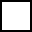      certified copy/extract of the application                 (To be used as priority documents) Tick as applicable  certified copy/extract of the registration  uncertified copy/extract of the registration     certified copy/extract of the application                 (To be used as priority documents) Indicate Number of copies: 4. APPLICANT (person making the request)4. APPLICANT (person making the request)4. APPLICANT (person making the request)Name: ……………………………………………………………………………………………………………………………………..……………………………………………………………………………………………………………………………..……………………………………………………………………………Address: …………………………..……………………………………………………………………………………………………………………………..………………………………………………………………………………………………………………………………………………………………………………………………..…………………………………………………………………………………………………………………….Name: ……………………………………………………………………………………………………………………………………..……………………………………………………………………………………………………………………………..……………………………………………………………………………Address: …………………………..……………………………………………………………………………………………………………………………..………………………………………………………………………………………………………………………………………………………………………………………………..…………………………………………………………………………………………………………………….Name: ……………………………………………………………………………………………………………………………………..……………………………………………………………………………………………………………………………..……………………………………………………………………………Address: …………………………..……………………………………………………………………………………………………………………………..………………………………………………………………………………………………………………………………………………………………………………………………..…………………………………………………………………………………………………………………….5. AGENT(if any)5. AGENT(if any)5. AGENT(if any)Name: ……………………………………………………………………………………………....................………………………………………………………………………………………………………………….………………………………………………………………………………………………………………….Address: ………………………………………………………………………..................................................…………………………………………………………………………………………………………………...…………………………………………………………………………………………………………………...…………………………………………………………………………………………………………………..Tel. No.: ………………… Fax No……………… Email: …………………………............Name: ……………………………………………………………………………………………....................………………………………………………………………………………………………………………….………………………………………………………………………………………………………………….Address: ………………………………………………………………………..................................................…………………………………………………………………………………………………………………...…………………………………………………………………………………………………………………...…………………………………………………………………………………………………………………..Tel. No.: ………………… Fax No……………… Email: …………………………............Name: ……………………………………………………………………………………………....................………………………………………………………………………………………………………………….………………………………………………………………………………………………………………….Address: ………………………………………………………………………..................................................…………………………………………………………………………………………………………………...…………………………………………………………………………………………………………………...…………………………………………………………………………………………………………………..Tel. No.: ………………… Fax No……………… Email: …………………………............6. ADDRESS FOR SERVICE (if applicable)6. ADDRESS FOR SERVICE (if applicable)6. ADDRESS FOR SERVICE (if applicable)Note: Full name and address in Mauritius to which copy/copies is/are to be sentName: ……………………………………………………………………………………………....................................………………………………………………………………………………………………………………………………Address: ………………………………………………………………………..................................................................…………………………………………………………………………………………………………………....................………………………………………………………………………………………………………………………………Tel. No.: ……………………Fax No.: ……………………Email: ……………………….………………………………….…………………………………………………………………………………………………………….Note: Full name and address in Mauritius to which copy/copies is/are to be sentName: ……………………………………………………………………………………………....................................………………………………………………………………………………………………………………………………Address: ………………………………………………………………………..................................................................…………………………………………………………………………………………………………………....................………………………………………………………………………………………………………………………………Tel. No.: ……………………Fax No.: ……………………Email: ……………………….………………………………….…………………………………………………………………………………………………………….Note: Full name and address in Mauritius to which copy/copies is/are to be sentName: ……………………………………………………………………………………………....................................………………………………………………………………………………………………………………………………Address: ………………………………………………………………………..................................................................…………………………………………………………………………………………………………………....................………………………………………………………………………………………………………………………………Tel. No.: ……………………Fax No.: ……………………Email: ……………………….………………………………….…………………………………………………………………………………………………………….7.CONTINUATION SHEET* (at annex)7.CONTINUATION SHEET* (at annex)7.CONTINUATION SHEET* (at annex)Additional information is contained in continuation sheet:		Yes		No	Additional information is contained in continuation sheet:		Yes		No	Additional information is contained in continuation sheet:		Yes		No	8. DECLARATION8. DECLARATION8. DECLARATION		* I/We request for the document(s) which is ticked in paragraph 3 be sent to the name and address mentioned above.Date: …………………………………...  Signature: ……………………………………………									*(Applicant/ Agent)*Delete whichever is not applicable.		* I/We request for the document(s) which is ticked in paragraph 3 be sent to the name and address mentioned above.Date: …………………………………...  Signature: ……………………………………………									*(Applicant/ Agent)*Delete whichever is not applicable.		* I/We request for the document(s) which is ticked in paragraph 3 be sent to the name and address mentioned above.Date: …………………………………...  Signature: ……………………………………………									*(Applicant/ Agent)*Delete whichever is not applicable.Title/Mark NameApplication No.Filing DateRegistration No.